 На основании экспертного заключения  ГБУ РК «Центр правового  обеспечения» Министерства финансов  РК  от 11.12.2015г.  № 03-07\15703\4371администрация ПОСТАНОВЛЯЕТ: 1.  Внести изменения в Постановление Администрации МР «Печора» от 06.02.2015года № 112 « Об утверждении  Порядка осуществления внутреннего финансового контроля и внутреннего финансового аудита главными распорядителями (распорядителями) средств бюджета муниципального образования муниципального района «Печора», муниципального образования муниципального района МР «Печора», главными администраторами (администраторами) источников финансирования дефицита бюджета муниципального образования муниципального района «Печора». 1.1. абзац 4 пункта 9 Порядка  исключить.2. Настоящее постановление вступает в силу со дня его подписания и распространяется на правоотношения с 01.01.2019 и подлежит  размещению на официальном сайте администрации муниципального района «Печора».3. Контроль за исполнением настоящего постановления возложить на начальника управления финансов муниципального района «Печора».                  АДМИНИСТРАЦИЯ МУНИЦИПАЛЬНОГО РАЙОНА «ПЕЧОРА»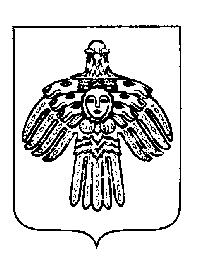 «ПЕЧОРА»  МУНИЦИПАЛЬНÖЙ  РАЙОНСААДМИНИСТРАЦИЯ ПОСТАНОВЛЕНИЕ ШУÖМПОСТАНОВЛЕНИЕ ШУÖМПОСТАНОВЛЕНИЕ ШУÖМ« 04 »  февраля  2019 г.г. Печора,  Республика Коми	                          № 117О внесении изменений в  Постановление  Администрации МР «Печора» от 06.02.2015 № 112  «Об утверждении  Порядка осуществления внутреннего финансового контроля и внутреннего финансового аудита главными распорядителями (распорядителями) средств бюджета МО МР «Печора», главными администраторами (администраторами) доходов бюджета МО МР «Печора», главными администраторами (администраторами) источников финансирования дефицита бюджета МО МР «Печора»